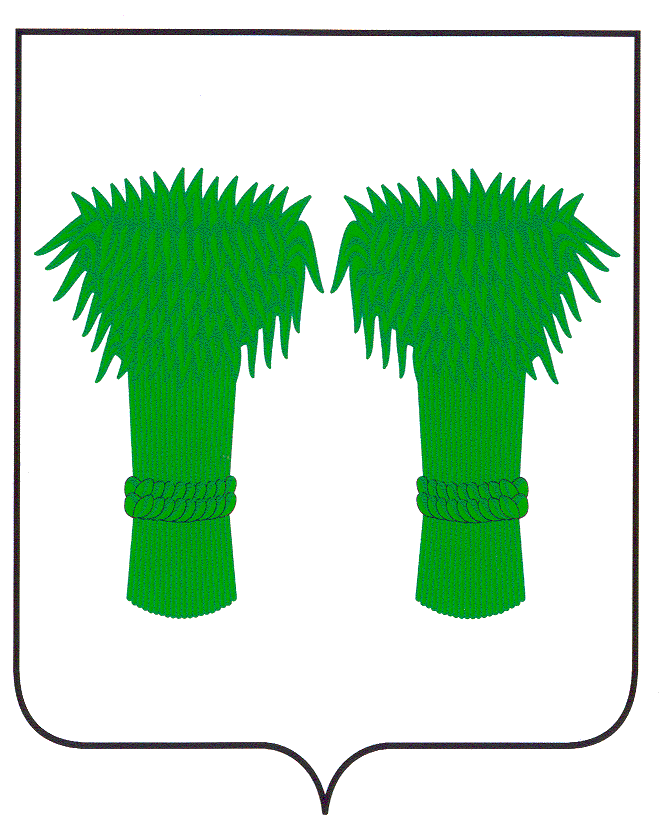 МУНИЦИПАЛЬНЫЙВЕСТНИК                                     информационный бюллетеньОфициальное издание районного Собрания депутатов иадминистрации Кадыйского муниципального районаИЗВЕЩЕНИЕАдминистрация Кадыйского муниципального района сообщает о возможности предоставлении земельного участка площадью 1943 кв.м. с кадастровым номером 44:05:040703:133, местоположение: Костромская область, Кадыйский район, в  западнее д.Селище, в  аренду на 20 лет для ведения личного подсобного хозяйства, категория земель- земли  сельскохозяйственного назначения. Заинтересованные лица  в течение 30 дней со дня опубликования извещения в муниципальном вестнике администрации    и размещения извещения на официальном сайте могут подать заявления о намерении участвовать в аукционе на право заключения  договора аренды земельного участка. Прием заявлений по адресу:Костромская область, Кадыйский район ,п.Кадый,  ул. Центральная,д.3. график работы : пн-пт, с 8.00 до 17.00, перерыв с 12.00 до 13.00Телефон для справок: (49442) 3-40-05Глава администрации  Кадыйского муниципального района      В.В.Зайцев                                       Информационный бюллетень выходит не реже 1 раза в квартал.Тираж 10 экземпляров.Учредители: Собрание депутатов и администрация Кадыйского муниципального района.Адрес: 157980 Костромская область п. Кадый ул. Центральная д. 3; тел./факс (49442) 3-40-08 .